PERPUSTAKAAN SEKOLAH SEBAGAI SUMBER BELAJAR Dosen Pengampu: Nanik Arkiyah, M. Ip.Tugas Mata Kuliah: Pengelolaan Perpustakaan Pendidikan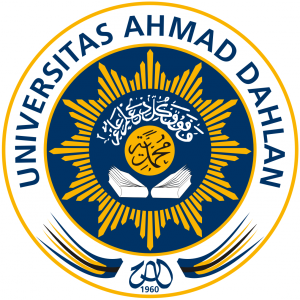 Disusun Oleh:Annisa Nur AiniPGSD 7/ AFAKULTAS KEGURUAN DAN ILMU PENDIDIKANPENDIDIKAN GURU SEKOLAH DASARUNIVERSITAS AHMAD DAHLANYOGYAKARTA2017BAB IPENDAHULUANLATAR BELAKANGPerpustakaan merupakan tempat dimana bahan pustaka disimpan dan Perpustakaan sekolah adalah sarana dan prasarana yang diharapkan dapat menunjang proses belajar mengajar di sekolah sehingga mendorong terwujudnya kualitas pendidikan Indonesia yang berperan penting dalam mencerdaskan kehidupan bangsa. Keberadaan perpustakaan sekolah adalah untuk memenuhi kebutuhan informasi bagi masyarakat lingkungan sekolah yang bersangkutan. Perpustakaan berperan sebagai media dan sarana untuk menunjang kegiatan belajar mengajar ditingkat sekolah. Oleh karena itu, perpustakaan sekolah merupakan bagian integral dari program penyelenggaraan pendidikan tingkat sekolah. Perpustakaan sekolah harus dapat memainkan peran dalam memajukan masyarakat sekolah melalui ilmu pengetahuan dan informasi yang harus diwujudkan secara efektif dan efisien, sehingga perpustakaan sekolah perlu merealisasikan misi dan kebijakannya dalam memajukan masyarakat sekolah dengan penyelenggaraan perpustakaan dengan baik dan benar.Sumber belajar (learning resources) adalah semua sumber baik berupa data, orang dan wujud tertentu yang dapat digunakan oleh peserta didik dalam belajar, baik secara terpisah maupun secara terkombinasi sehingga mempermudah peserta didik dalam mencapai tujuan belajar atau mencapai kompetensi tertentu. Pusat sumber belajar adalah suatu unit dalam suatu lembaga (khususnya sekolah/Universitas/Perusahaan) yang berperan mendorong efektifitas serta optimalisasi proses pembelajaran melalui penyelenggaraan berbagai fungsi layanan (seperti layanan media, pelatihan, konsultasi pembelajaran, dll), fungsi pengadaan/pengembangan (produksi) media pembelajaran, fungsi penelitian dan pengembangan, dan fungsi lain yang relevan untuk peningkatan efektifitas dan efisiensi pembelajaran. Peran pusat sumber belajar yaitu menyediakan berbagai informasi dan pengetahuan yang diperlukan dalam mengembangkan berbagai kompetensi yang diinginkan pada bidang studi atau mata pelajaran yang dipelajarinya. Oleh karena itu sumber belajar yang beraneka ragam, diantaranya berupa bahan (media) pembelajaran memberikan pembangunan yang positif dalam peningkatan mutu pendidikan dan mutu pembelajaran.Fungsi pusat sumber belajar antara lain: meningkatkan produktivitas pembelajaran, memberikan kemungkinan pembelajaran yang sifatnya lebih individual, memberikan dasar yang lebih ilmiah terhadap pembelajaran, lebih memantapkan pembelajaran, memungkinkan belajar secara seketika dan memungkinkan penyajian pembelajaran yang lebih luas, dengan menyajikan informasi yang mampu menembus batas geografis. Salah satu sumber belajar yang sudah lama diperlukan hingga sampai sekarang masih tetap demikian dalam setiap lembaga pendidikan atau pelatihan adalah perpustakaan (library). Dalam penyelenggaraan suatu perguruan tinggi, pernah dikatakan bahwa perpustakaan adalah jantung suatu universitas. Dikatakan demikian karena perpustakaan yang mengkoleksi berbagai macam buku dan jurnal dari pelbagai disiplin ilmu pengetahuan sungguh sangat diperlukan oleh suatu universitas. Salah satu ukuran yang menentukan mutu suatu universitas adalah seberapa banyak koleksi buku-buku di dalam perpustakaannya. Universitas-universitas yang ternama di dunia selalu mempunyai perpustakaan pusat (main library) yang besar dengan koleksi buku-buku yang sangat banyak jumlahnya hingga ratusan ribu sampai jutaan buku dalam berbagai jenis disiplin ilmu pengetahuan dalam terbitan yang relatif baru ditambah dengan koleksi berbagai jenis jurnal ilmiah.RUMUSAN MASALAHApa pengertian perpustakaan?Bagaimana peran perpustakaan?Apa manfaat dan fungsi perpustakaan sebagai sumber belajar?Bagaimana penggunaan perpustakaan sekolah sebagai belajar?TUJUAN MASALAHUntuk mengetahui pengertian perpustakaanUntuk mengetahui peran perpustakaan Untuk mengetahui manfaat dan fungsi pepustakaan sebagai sumber belajarUntuk mengetahui penggunaan perpustakaan sebagai sumber belajarBAB IIPEMBAHASANPengertian Perpustakaan Tinjauan ini dapat tentang perpustakaan dilihat  dari dua segi, yaitu:Pengertian menurut bahasaDalam bahasa Indonesia istilah “perpustakaan” dibentuk dari kata dasar pustaka ditambah awalan “per” dan akhiran ”an”. Menurut Kamus Umum Bahasa Indonesia perpustakaan diartikan sebagai “kumpulan buku-buku (bahan bacaan, dsb).”[1]Dalam bahasa Inggris disebut “library yang berarti perpustakaan”.Dalam bahasa Arab disebut ا لمكتبة  yang berarti “tempat menyimpan buku-buku”.Pengertian menurut istilahMenurut IFIA (International Federation of  Library Associations and Institutions) “Perpustakaan merupakan kumpulan bahan tercetak dan non tercetak dan atau sumber informasi dalam komputer yang tersusun secara sistematis untuk kepentingan pemakai.” Menurut Sutarno NS, M. Si “Perpustakaan adalah suatu ruangan, bagian dari gedung/bangunan, atau gedung itu sendiri, yang berisi buku-buku koleksi, yang disusun dan diatur sedemekian rupa sehingga mudah dicari dan dipergunakan apabila sewaktu-waktu diperlukan untuk pembaca.” Adjat Sakri dkk “Perpustakaan adalah lembaga yang menghimpun pustaka dan menyediakan sarana bagi orang untuk memanfaatkan koleksi pustaka tersebut. Larasati Milburga, dkk “Perpustakaan adalah suatu unit kerja yang berupa tempat menyimpan koleksi bahan pustaka yang diatur secara sistematis dengan cara tertentu untuk digunakan secara berkesinambungan oleh pemakainya sebagai sumber informasi.”Dari beberapa pengertian di atas dapat ditarik suatu kesimpulan pengertian perpustakaan sesecara umum adalah suatu unit kerja yang berupa tempat mengumpulkan, menyimpan dan memelihara koleksi pustaka baik buku-buku ataupun bacaan lainnya yang diatur, diorganisasikan dan diadministrasikan dengan cara tertentu untuk memberi kemudahan dan digunakan secara kontinu oleh pemakainya sebagai informasi.Peran PerpustakaanPerpustakaan merupakan upaya untuk memelihara dan meningkatkan efisiensi dan efektifitas proses belajar-mengajar. Perpustakaan yang terorganisir secara baik dan sisitematis, secara langsung atau pun tidak langsung dapat memberikan kemudahan bagi proses belajar mengajar di sekolah tempat perpustakaan tersebut berada. Hal ini, terkait dengan kemajuan bidang pendidikan dan dengan adanya perbaikan metode belajar-mengajar yang dirasakan tidak bisa dipisahkan dari masalah penyediaan fasilitas dan sarana pendidikan.Manfaat dan Fungsi Perpustakaan Perpustakaan sekolah merupakan bagian penting dari program penyelenggaraan pendidikan tingkat sekolah yang memiliki fungsi dan manfaat untuk mendukung penyelenggaraan perpustakaan sekolah. Menurut Yusuf (2005:4) Perpustakaan sekolah memilki empat fungsi umum, yaitu:Fungsi edukatif adalah secara keseluruhan segala fasilitas, sarana dan prasarana perpustakaan sekolah, terutama koleksi dapat membantu murid dalam proses belajar.Fungsi informatif dari perpustakaan sekolah adalah mengupayakan penyediaan koleksi yang bersifat memberi tahu akan hal-hal yang berhubungan dengan kepentingan guru dan murid.Fungsi kreasi bukan merupakan fungsi utama, namun sangat penting kedudukannya dalam upaya peningkatan intelektual dan inspirasi. Fungsi riset membuat koleksi yang ada di perpustakaan sekolah menjadi bahan untuk melakukan riset atau penelitian sederhana. Sementara menurut Cella (2012) manfaat dari keberadaan perpustakaan sekolah adalah merangsang minat baca baik pada guru dan siswa, merupakan sumber literatur yang paling dekat, perpustakaan sebagi pusat sumber informasi dan sumber pembelajaran menulis.Berdasarkan fungsi dan manfaat dari perpustakaan sekolah, maka perpustakaan sekolah dapat disebut sebagai pusat sumber belajar seperti yang diatur dalam Undang-Undang Nomor 2 Tahun 1989 tentang Sistem Pendidikan Nasional. Dimana pada pasal 35 undang-undang tersebut dikemukakan bahwa setiap satuan pendidikan jalur pendidikan sekolah, baik yang diselenggarakan oleh pemerintah maupun oleh masyarakat, harus menyediakan sumber-sumber belajar.Selain itu, pemanfaatan perpustakaan sebagai sumber belajar secara efektif memerlukan keterampilan sebagai berikut (Achsin, 1986):Keterampilan mengumpulkan informasi, yang meliputi keterampilan mengenal sumber informasi dan pengetahuan, menentukan lokasi sumber informasi berdasarkan sistem klasifikasi perpustakaan, cara menggunakan katalog dan indeks, menggunakan bahan pustaka baru, bahan referensi seperti ensiklopedi, kamus, buku tahunan, dll.Keterampilan mengambil intisari dan mengorganisasikan informasi, seperti memilih informasi yang relevan dengan kebutuhan dan masalah, dan mendokumentasikan informasi dan sumbernya.Keterampilan menganalisis, menginterpretasikan dan mengevaluasi informasi, seperti memahami bahan yang dibaca, membedakan antara fakta dan opini, dan menginterpretasi informasi baik yang saling mendukung maupun yang berlawanan.Keterampilan menggunakan informasi, seperti memanfaatkan intisari informasi untuk mengambil keputusan dan memecahkan masalah, menggunakan informasi dalam diskusi, dan menyajikan informasi dalam bentuk tulisan.Penggunaan Perpustakaan Sebagai Sumber BelajarPerpustakaan merupakan bagian intregal yang mendukung proses belajar-mengajar. Keberadaan perpustakaan sebagai sumber belajar dalam proses pendidikan diharapkan dapat digunakan sebagai berikut:Perpustakaan sekolah dapat menimbulkan kecintaan murid-murid terhadap membaca.Perpustakaan sekolah dapat memperkaya pengalaman belajar murid-murid.Perpustakaan sekolah dapat menanamkan kebiasaan belajar mandiri yang akhirnya murid-murid mampu belajar mandiri.Perpustakaan sekolah dapat mempercepat proses penguasaan teknik membaca.Perpustakaan sekolah dapat membantu perkembangan kecakapan berbahasa.Perpustakaan sekolah dapat melatih murid-murid ke arah tanggung jawab.Perpustakaan sekolah dapat memperlancar murid-murid dalam menyelesiakan tugas-tugas sekolah.Perpustakaan sekolah dapat membantu guru-guru menemukan sumber-sumber pengajaran.Perpustakaan sekolah dapat membantu murid-murid, guru-guru dan anggota staf dalam mengikuti perkembangan ilmu pengetahuan dan teknologi.BAB IIIPENUTUPKESIMPULANPerpustakaan sesecara umum adalah suatu unit kerja yang berupa tempat mengumpulkan, menyimpan dan memelihara koleksi pustaka baik buku-buku ataupun bacaan lainnya yang diatur, diorganisasikan dan diadministrasikan dengan cara tertentu untuk memberi kemudahan dan digunakan secara kontinu oleh pemakainya sebagai informasi.Fungsi dan manfaat dari perpustakaan sekolah, maka perpustakaan sekolah dapat disebut sebagai pusat sumber belajar seperti yang diatur dalam Undang-Undang Nomor 2 Tahun 1989 tentang Sistem Pendidikan Nasional. Dimana pada pasal 35 undang-undang tersebut dikemukakan bahwa setiap satuan pendidikan jalur pendidikan sekolah, baik yang diselenggarakan oleh pemerintah maupun oleh masyarakat, harus menyediakan sumber-sumber belajar.	DAFTAR PUSTAKA	                Departemen Pendidikan dan Kebudayaan. 1998.  Kamus Umum Bahasa Indonesia. Jakarta: Balai Pustaka.Sutarno NS. 2003. Perpustakaan dan Masyarakat. Jakarta: Yayasan obor Indonesia.http://abdulrahmansidik6294.blogspot.co.id/2013/06/makalah-perpustakaan-sebagai-pusat.html diunduh tanggal 8 januari 2017 pukul 21.40http://abdaumuhammad.blogspot.co.id/2013/06/perpustakaan-sebagai-pusat-sumber.html diunduh tanggal 8 januari 2017 pukul 21.58